Załącznik 31 do Regulaminu przyznawania środków finansowych 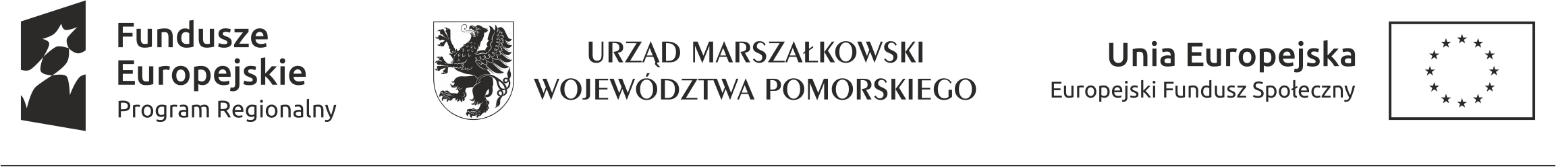 UMOWA NR …………… O UDZIELENIE WSPARCIA POMOSTOWEGO DLA ISTNIEJĄCEGO PSTytuł projektu: „Ośrodek Wsparcia Ekonomii Społecznej w Debrznie”Nr projektu: RPPM.06.03.02-22-0001/16-00Oś Priorytetowa: 6. IntegracjaDziałanie: 6.3 Ekonomia społecznaPoddziałanie: 6.3.2 Podmioty ekonomii społecznejzawarta w ………………………………… w dniu ……………………2022 r. pomiędzy: Stowarzyszeniem „Na Rzecz Rozwoju Miasta i Gminy Debrzno”, ul. Ogrodowa 26,  77-310 Debrzno, NIP 843-142-18-22, REGON 770967898, KRS 0000055538zwanym dalej „Realizatorem”, reprezentowanym przez: Panią Zdzisławę Hołubowką – Prezesa Zarządu,Pana Andrzeja Pluto-Prądzyńskiego – Członka Zarządu,a …………………………………………………………………………………………………………. (pełna nazwa i adres Beneficjenta pomocy), zwanym dalej „Beneficjentem pomocy” Strony uzgodniły, co następuje: § 1 Przedmiot umowyPrzedmiotem niniejszej Umowy jest udzielenie przez Realizatora wsparcia pomostowego, 
w celu pomocy w odzyskaniu stabilności funkcjonowania Beneficjenta pomocy w związku ze znacznym zmniejszeniem obrotów w czasie epidemii, zgodnie z wnioskiem Beneficjenta pomocy stanowiącym załącznik do niniejszej Umowy oraz Regulaminem przyznawania środków finansowych. Pomoc będąca przedmiotem niniejszej Umowy jest udzielana w oparciu o zasadę de minimis, zgodnie z Rozporządzeniem Ministra Infrastruktury i Rozwoju z dnia 2 lipca 2015 r. w sprawie udzielania pomocy de minimis oraz pomocy publicznej w ramach programów operacyjnych finansowanych z Europejskiego Funduszu Społecznego na lata 2014-2020 (Dz.U. poz.1073 z późn. zm.), zwanego dalej „rozporządzeniem”. Beneficjent pomocy otrzymuje wsparcie pomostowe na zasadach i warunkach określonych                   w niniejszej Umowie oraz  Regulaminie przyznawania środków finansowych.W przypadku istniejących przedsiębiorstw społecznych wspieranych w ramach projektu obowiązkowym elementem wsparcia pomostowego są:wsparcie finansowe wypłacane w formie comiesięcznych transz w wysokości określonej w § 3 ust. 2 niniejszej umowy.Wsparcie pomostowe współfinansowane jest ze środków Europejskiego Funduszu Społecznego.Wsparcie pomostowe stanowi przychód Beneficjenta pomocy i jest ukierunkowane                              w szczególności na wzmocnienie kompetencji biznesowych przedsiębiorstwa.§ 2 Okres udzielania podstawowego wsparcia pomostowegoPodstawowe wsparcie pomostowe udzielane jest przez okres sześciu miesięcy od dnia utworzenia nowych miejsc pracy dla osób wskazanych we Wniosku o udzielenie podstawowego wsparcia pomostowego dla istniejącego PS i służy pokrywaniu wydatków poniesionych w okresie od …………………… do ……………………….§ 3Finansowanie wsparcia pomostowegoCałkowita kwota pomocy na podstawowe wsparcie pomostowe wynosi ………………….PLN (słownie: ………………………………………………………………………………PLN). Realizator wypłaci Beneficjentowi pomocy środki, o których mowa w ust. 1 w formie zaliczki/refundacji w ……… miesięcznych ratach w wysokości……………………………… PLN (słownie ……………………… PLN), począwszy od dnia …………………………… . Wsparcie pomostowe, o którym mowa w ust. 1 udzielane jest na ……………. osób, tj. niżej wymienionych pracowników Beneficjenta pomocy:Realizator w dniu podpisania niniejszej Umowy zobowiązany jest wydać Beneficjentowi pomocy zaświadczenie o udzielonej pomocy de minimis, zgodnie ze wzorem określonym w załączniku do Rozporządzenia Ministra Infrastruktury i Rozwoju z dnia 2 lipca 2015 r. w sprawie udzielania pomocy de minimis oraz pomocy publicznej w ramach programów operacyjnych finansowanych z Europejskiego Funduszu Społecznego na lata 2014-2020 (Dz.U. poz.1073 z późn. zm.),Beneficjent pomocy zobowiązany jest przechowywać dokumentację związaną z otrzymaną pomocą przez okres 10 lat, licząc od dnia podpisania niniejszej Umowy. Wszystkie płatności będą dokonywane przez Realizatora w złotych na rachunek Beneficjenta pomocy prowadzony w złotych polskich. Posiadacz rachunku: ………………………………………………………………………………Nazwa banku/SKOK: ……………………………………………………………………………………….Nr rachunku: …………………………………………………………………………………………§ 4Postanowienia szczegółowe dotyczące wypłaty podstawowego wsparcia pomostowegoBeneficjent pomocy zobowiązuje się wydatkować wsparcie pomostowe z najwyższym stopniem staranności, w sposób zapewniający uzyskanie jak najlepszych wyników i z dbałością wymaganą przez najlepszą praktykę w danej dziedzinie oraz zgodnie z niniejszą Umową. Podstawowe wsparcie pomostowe zostanie wypłacone pod warunkiem:utworzenia nowych miejsc pracy bez udziału środków dotacyjnych pochodzących 
z OWES w wymiarze minimum ¼ etatu,utworzenia nowych miejsc pracy zgodnie z katalogiem osób, o których mowa 
w  rozdziale 3 pkt. 28 Wytycznych w zakresie realizacji przedsięwzięć w obszarze włączenia społecznego i zwalczania ubóstwa z wykorzystaniem środków Europejskiego Funduszu Społecznego i Europejskiego Funduszu Rozwoju Regionalnego na lata 2014-2020.wygospodarowania oszczędności na ten cel w budżecie projektu OWES oraz zatwierdzeniu zmian przez IZ. W ramach podstawowego wsparcia pomostowego Beneficjent pomocy może sfinansować rodzaje wydatków określone w Katalogu wydatków wsparcia pomostowego, stanowiącym Załącznik nr 22 do Regulaminu wsparcia oraz wskazanych we wniosku o udzielenie wsparcia pomostowego dla istniejącego PS. Przed wypłatą pierwszej transzy wsparcia pomostowego, Beneficjent pomocy zobowiązany jest udokumentować powstanie obowiązku opłacania składek na ubezpieczenie społeczne, zdrowotne i Fundusz Pracy dot. założycieli/pracowników, na rzecz których zostało przyznane wsparcie finansowe. Podstawą wypłaty transz: od drugiej do szóstej, jest przedkładanie Realizatorowi najpóźniej do 20 dnia każdego miesiąca: zestawienie wydatków zgodnie z katalogiem wydatków stanowiących wraz 
z oświadczeniem o kwalifikowalności wydatków wg Załącznika nr 20 do Regulaminu przyznawania środków finansowych,oświadczenie o niefinansowaniu wydatków ujętych w w/w zestawieniu z innych źródeł publicznych (np. Fundusz Pracy, PFRON) zgodnie z Załącznikiem 21 do Regulaminu przyznawania środków finansowych.potwierdzonych „za zgodność z oryginałem” kopii opłacenia składek na ubezpieczenia społeczne, zdrowotne oraz zaliczki na podatek dochodowy od zatrudnionych osób, na które zostało udzielone wsparcie. Rozliczenie ostatniej transzy otrzymanego wsparcia pomostowego podstawowego powinno nastąpić najpóźniej do 25 dnia następnego miesiąca na zasadach określonych w ust. 4.W przypadku likwidacji lub zawieszenia przez Beneficjenta pomocy działalności gospodarczej w czasie korzystania z pomocy objętej niniejszą Umową, Beneficjent pomocy zobowiązany jest niezwłocznie powiadomić o tym Realizatora oraz przedstawić wszelkie niezbędne informacje  w tym zakresie. W przypadku, o którym mowa w ust. 7, Beneficjent pomocy uprawniony jest jedynie do otrzymania transz podstawowego wsparcia pomostowego przysługujących do ostatniego dnia miesiąca, w którym nastąpiło zlikwidowanie lub zawieszenie działalności. Warunkiem wypłaty każdej z transz jest dostępność środków na rachunku bankowym Realizatora. W przypadku, gdy opóźnienie w przekazywaniu płatności wynika z przyczyn niezależnych od Realizatora, Beneficjentowi pomocy nie przysługuje prawo domagania się odsetek za opóźnioną płatność. W przypadku wystąpienia opóźnień w przekazywaniu płatności, o których mowa w ust. 10, przekraczających 14 dni, Realizator zobowiązany jest niezwłocznie poinformować pisemnie Beneficjenta pomocy o przyczynach opóźnień i planowanym terminie przekazania płatności. § 5Trwałość utworzonych miejsc pracyBeneficjent pomocy zobowiązuje się do zatrudnienia osób kwalifikujących się do objęcia wsparciem w ramach niniejszego działania na okres nie krótszy niż 12 miesięcy od dnia utworzenia stanowiska pracy, jednak nie szybciej niż po złożeniu wniosku o udzielenie wsparcia pomostowego dla istniejącego PS.Realizator kontroluje prawidłowość wykonania Umowy, w okresie 12 miesięcy od dnia przyznania wsparcie pomostowego (finansowego) na  utworzenie nowych stanowisk pracy, w szczególności: fakt prowadzenia działalności gospodarczej przez przedsiębiorstwo społecznej;fakt zatrudnienia, w związku z przyznaniem przedmiotowej dotacji, osób,                     o których mowa w Rozdziale 3 pkt 28 Wytycznych w zakresie realizacji przedsięwzięć w obszarze włączenia społecznego i zwalczania ubóstwa                          z wykorzystaniem środków Europejskiego Funduszu Społecznego i Europejskiego Funduszu Rozwoju Regionalnego na lata 2014-2020; tj. wskazanych w § 1 ust. 4 Regulaminu przyznawania wsparcia finansowego na zatrudnienie w nowoutworzonych lub istniejących przedsiębiorstwach społecznych bądź w podmiotach ekonomii społecznej wyłącznie pod warunkiem ich przekształcenia w przedsiębiorstwo społeczne;stworzenie i utrzymanie trwałych i stabilnych miejsc pracy dla osób wskazanych powyżej zgodnie z poniższymi zasadami:   poprzez miejsce pracy w istniejącym przedsiębiorstwie społecznym rozumie się miejsce pracy zajmowane przez osobę, o której mowa w ust. 1 lit. b, na podstawie umowy o pracę lub spółdzielczej umowy o pracę w wymiarze czasu pracy co najmniej ¼ etatu, istniejące nieprzerwanie co najmniej przez minimum 12 miesięcy w przedsiębiorstwie społecznym od dnia utworzenia stanowiska pracy, jednak nie szybciej niż po złożeniu wniosku o udzielenie wsparcia pomostowego dla istniejącego PS.Osoba, na którą przyznano środki, powinna zajmować nowe stanowisko pracy                    w przedsiębiorstwie społecznym przez okres co najmniej 12 miesięcy od dnia utworzenia stanowiska pracy, jednak nie szybciej niż po złożeniu wniosku o udzielenie wsparcia pomostowego dla istniejącego PS. Niemniej może wystąpić sytuacja zakończenia zatrudnienia pracownika przed upływem tego terminu. Należy przy tym pamiętać, że zakończenie stosunku pracy z osobą zatrudnioną na nowo utworzonym stanowisku pracy może nastąpić wyłącznie z przyczyn leżących po stronie pracownika. Wówczas przedsiębiorstwo społeczne nie ma obowiązku zwrotu środków, jeżeli zostaną spełnione łącznie poniższe warunki:przedsiębiorstwo społeczne będzie prowadzić działalność przez co najmniej                12 miesięcy od dnia utworzenia stanowiska pracy, jednak nie szybciej niż po złożeniu wniosku o udzielenie wsparcia pomostowego dla istniejącego PS;w miejsce odchodzącego pracownika przedsiębiorstwo społeczne zatrudni nowego pracownika, przy czym pracownik musi być osobą, o której mowa                 w rozdziale 3 pkt 28 Wytycznych w zakresie realizacji przedsięwzięć w obszarze włączenia społecznego i zwalczania ubóstwa z wykorzystaniem środków Europejskiego Funduszu Społecznego i Europejskiego Funduszu Rozwoju Regionalnego na lata 2014-2020 i spełniać kryteria określone w § 1 ust. 4 udzielania  bezzwrotnego wsparcia finansowego na utworzenie nowego miejsca pracy w nowych lub istniejących przedsiębiorstwach społecznych bądź w podmiotach ekonomii społecznej, pod warunkiem przekształcenia tych podmiotów w przedsiębiorstwo społeczne. Ponadto pracownik ten winien być rekrutowany w pierwszej kolejności spośród osób objętych w ramach projektu wsparciem inkubacyjnym, ale nie objętych wsparciem finansowym. Jeżeli w miejsce odchodzącego pracownika nie zostanie zrekrutowana nowa osoba, wówczas przedsiębiorstwo społeczne zwraca środki przyznane na odchodzącego pracownika bez odsetek, chyba, że zostaną stwierdzone inne nieprawidłowości,  o których mowa w § 5 pkt. 2.w przypadku dokonania procesu rekrutacji w miejsce odchodzącego pracownika wyznacza się termin tolerancji na zatrudnienie nowego do 30 dni od dnia ustania zatrudnienia pracownika, na miejsce którego zatrudniony zostanie nowy.spełnienia łącznie wszystkich cech PS, o których mowa w rozdziale 3 pkt 28, przez okres obowiązywania umowy o udzieleniu wsparcia pomostowego dla istniejącego PS.§ 6Monitoring i kontrola wydatkowania środkówBeneficjent pomocy zobowiązany jest poddać się monitoringowi i kontroli uprawnionych organów w zakresie prawidłowości wydatkowania przyznanego wsparcia pomostowego.Główny obowiązek monitorowania i kontroli w zakresie prawidłowości wydatkowania przyznanego wsparcia pomostowego spoczywa na Realizatorze. Prawidłowość wydatkowania środków może podlegać kontroli w miejscu działalności przedsiębiorstwa społecznego lub na wezwanie Realizatora – w siedzibie OWES (oryginalna dokumentacja). Kontroli może podlegać działalność Beneficjenta pomocy w związku z udzielonym wsparciem,       w tym między innymi niżej wymienione dokumenty: deklaracje ubezpieczeniowe,faktury lub inne dokumenty księgowe o równoważnej wartości dowodowej,dokumenty potwierdzające wykonanie prac lub usług,wyciągi bankowe z rachunku Beneficjenta Pomocy lub przelewy bankowe potwierdzające dokonanie płatności, w przypadku płatności gotówką potwierdzenie otrzymania gotówki przez sprzedającego,                  tj. kopie raportu kasowego wraz z potwierdzeniem otrzymania gotówki przez sprzedającego (dokument KP lub zapis na fakturze/rachunku „zapłacono gotówką”).dokumenty potwierdzające przychody z działalności gospodarczej związanej                                    z przedmiotowym wsparciem.Beneficjent pomocy zobowiązany jest niezwłocznie powiadomić Realizatora o wszelkich okolicznościach mogących zakłócić lub opóźnić prawidłowe wydatkowanie przyznanego wsparcia pomostowego.Do dnia zakończenia trwania niniejszej Umowy Realizator, Instytucja Zarządzająca RPO  WP 2014-2020 i/lub inny uprawniony podmiot może przeprowadzić kontrolę „na miejscu”, w siedzibie Beneficjenta pomocy i/lub w miejscu prowadzenia działalności gospodarczej w celu zbadania, czy wydatki z tytułu wsparcia pomostowego zostały poniesione zgodnie z niniejszą Umową, wnioskiem o wsparcie pomostowe oraz przedłożonymi Zestawieniami wydatków.Jeżeli na podstawie czynności kontrolnych przeprowadzonych przez uprawnione organy zostaną stwierdzone nieprawidłowości, Beneficjent pomocy zobowiązany jest on do zwrotu nieprawidłowo wydatkowanych środków odpowiednio w całości lub w części wraz z odsetkami w wysokości określonej jak dla zaległości ustawowych, w terminie i na rachunek wskazany przez Realizatora.Odsetki od kwoty podstawowego wsparcia pomostowego pobranego w sposób nienależny albo w nadmiernej wysokości są naliczane od dnia przekazania nieprawidłowo wykorzystanej lub pobranej kwoty podstawowego wsparcia pomostowego.W przypadku, gdy Beneficjent pomocy nie dokonał w wyznaczonym terminie zwrotu, o którym mowa w ust. 7, Realizator podejmie czynności zmierzające do odzyskania należności, z wykorzystaniem dostępnych środków prawnych. Koszty czynności zmierzających do odzyskania nieprawidłowo wykorzystanych środków podstawowego wsparcia pomostowego obciążają Beneficjenta pomocy. O czynnościach podjętych w związku z sytuacją, o której mowa w ust. 9, Realizator informuje Instytucję Zarządzającą RPO WP 2014-2020 w ciągu 14 dni od dnia podjęcia tych czynności. § 7Zmiana umowyWszelkie zmiany Umowy wymagają aneksu w formie pisemnej pod rygorem nieważności. Jeżeli wniosek o zmianę Umowy pochodzi od Beneficjenta pomocy, musi on przedstawić ten wniosek Realizatorowi nie później niż w terminie 14 dni przed dniem, w którym zmiana umowy  w tym zakresie powinna wejść w życie. Wniosek o zmianę o którym mowa w zdaniu pierwszym musi zostać rozpatrzony przez Realizatora w terminie 10 dni roboczych od dnia jego otrzymania. Zasada, o której mowa w ust. 2 nie dotyczy sytuacji, gdy niezachowanie terminu, o którym mowa w ust. 2 nastąpi z przyczyn niezależnych od Beneficjenta pomocy lub zostało zaakceptowane przez Realizatora. Obowiązki i prawa wynikające z umowy oraz związane z nią płatności nie mogą być w żadnym wypadku przenoszone na rzecz osoby trzeciej. § 8Rozwiązanie umowyBeneficjent pomocy może rozwiązać Umowę w każdym momencie jej obowiązywania. W przypadku rozwiązania Umowy, o którym mowa w ust. 1 Beneficjent pomocy jest uprawniony jedynie do otrzymania rat podstawowego wsparcia pomostowego należnych do ostatniego dnia miesiąca, w którym nastąpiło rozwiązanie Umowy. Realizator może rozwiązać umowę bez wypowiedzenia i bez wypłaty jakichkolwiek odszkodowań, gdy Beneficjent pomocy: nie wypełni, bez usprawiedliwienia, jednego ze swych zobowiązań i po otrzymaniu pisemnego upomnienia, nadal ich nie wypełnienia lub nie przedstawi w okresie 10 dni stosownych wyjaśnień; zawiesi działalność lub zaprzestanie prowadzenia działalności w trakcie otrzymywania środków objętych niniejszą Umową; zmieni swoją formę prawną i/lub ustaną przesłanki do posiadania statusu przedsiębiorstwa społecznego, zgodnie z definicją wskazaną w Rozdziale III pkt. 26 Wytycznych w zakresie realizacji przedsięwzięć w obszarze włączenia społecznego                     i zwalczania ubóstwa z wykorzystaniem środków Europejskiego Funduszu Społecznego i Europejskiego Funduszu Rozwoju Regionalnego na lata 2014-2020.przedstawi fałszywe lub niepełne oświadczenia w celu uzyskania wsparcia pomostowego. Beneficjent pomocy może zostać zobowiązany przez Realizatora do zwrotu wydatków poniesionych przez niego na podstawowe wsparcie pomostowe, o którym mowa w § 1,                       w przypadkach, o których mowa w ust. 1 i 3, gdy Realizator poniesie z tego tytułu straty. Rozwiązanie Umowy, o którym mowa w ust. 3 skutkuje wstrzymaniem wypłaty transz podstawowego wsparcia pomostowego, przysługujących po ostatnim dniu miesiąca, w którym nastąpiło wypowiedzenie Umowy/rozwiązanie umowy. § 9Korespondencja związana z realizacją umowyWszelka korespondencja związana z realizacją niniejszej Umowy będzie prowadzona w formie pisemnej oraz będzie się powoływała na numer niniejszej Umowy. Korespondencja będzie kierowana na poniższe adresy:Do Realizatora: Stowarzyszenie „Na Rzecz Rozwoju Miasta i Gminy Debrzno”, ul. Ogrodowa 26, 77-310 DebrznoDo Beneficjenta pomocy: ……………………………………………………………………………………………… Strony zobowiązują się do informowania o zmianie adresu do korespondencji.Przesyłkę pocztową wysłaną na podany w ust. 2 adres do korespondencji, dwukrotnie awizowaną uznaje się za dostarczoną.Dopuszcza się możliwość przesyłania korespondencji dodatkowo drogą elektroniczną na poniższe adresy e-mail:do Beneficjent pomocy: ……………………………………………………..do Realizatora: …………………………………..§ 10
Postanowienia końcowePostanowienia niniejszej Umowy podlegają przepisom prawa polskiego.Wszelkie spory wynikające z niniejszej Umowy rozstrzygane będą polubownie. W przypadku gdy Realizator i Beneficjent pomocy nie dojdą do porozumienia na drodze polubownej,                              do rozstrzygania sporów właściwy będzie sąd dla siedziby Realizatora.Umowę sporządzono w dwóch  jednobrzmiących egzemplarzach po jednym dla Realizatora i jednym dla Beneficjenta pomocy.Umowa wchodzi w życie w dniu podpisania jej przez obie strony.§ 11 ZałącznikiWniosek o przyznanie podstawowego wsparcia pomostowego dla istniejącego PS.Potwierdzona za zgodność z oryginałem kopia zgłoszenia do ubezpieczenia społecznego pracowników.Katalog wydatków w ramach wsparcia pomostowego.Wzór „Zestawienia wydatków sfinansowanych w ramach wsparcia pomostowego” (dokument do rozliczenia).Wzór „Oświadczenia dot. rozliczenia finansowego wsparcia pomostowego” (dokument do rozliczenia).……………………………………………….			……………………………………………….Podpis i pieczęć przedstawicieli                                              Podpis i pieczęć przedstawicieli                Realizatora                                                                           Beneficjenta PomocyL.p.Nazwisko i imię pracownikaStanowisko/funkcjarodzaj umowyWymiar czasu pracyDzień zatrudnienia w PS12345